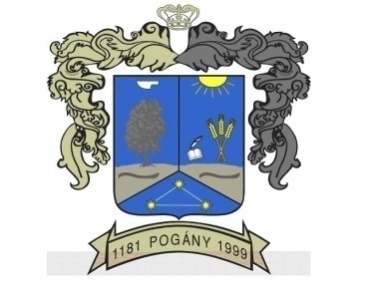 POGÁNY KÖZSÉGI ÖNKORMÁNYZATH - 7666 Pogány, Széchenyi utca. 12Tel: 72-425-465 e -mail: penzugy@pogany.huMegállapodás3. számú melléklek a …………. . évi mezőőri járulék alá eső termőföldrőlA mezei őrszolgálatról szóló 22/2020. (XII. 21.) számú önkormányzati rendelet alapján alulírottak, mint a mezőőri járulék fizetésére kötelezett személyek megállapodunk abban, hogy az alább felsorolt zártkertjeink és /vagy termőföldjeink után megállapított mezőőri járulékot közülünk …………………………………….. név …………………………………….település ……………………utca, ……………. házszám, ………….. lépcsőház, emelet, ajtó alatti lakos fizesse.A termőföldre vonatkozó adatok:Büntetőjogi felelősségünk tudatában kijelentjük, hogy a fenti adatok a valóságnak megfelelnek.Kelt.: ________________________________________________________________				____________________________      járulék fizető neve, adatai				     meghatalmazó neve, aláírás____________________________				____________________________       meghatalmazó neve, aláírás				     meghatalmazó neve, aláírásA földterület helyrajzi számaA földterület nagysága (m²):